MAMODE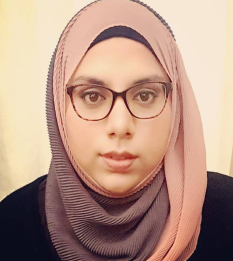 MAMODE.371334@2freemail.com  Experience in Finance: 7 years
CAREER OBJECTIVEWorking in a competitive environment to add value and to acquire a distinct position where I will be able to contribute my skills, knowledge and experience.PROFESSIONAL EXPERIENCEAnalyst - BDO Solutions Ltd, MauritiusJune 2016 – PresentBDO Solutions Ltd is an Outsourcing and Technology company based in Mauritius and a member firm of the BDO International network providing specific Audit, Accounting and Finance Back office services, as well as IT Infrastructure Support Outsourcing, Project Assurance and IT Consulting Solutions to companies in various industries worldwide.Responsibilities:Preparation of single entity and consolidated accountsStatutory accounts preparation under International Financial Reporting Standards (IFRS)Well-versed with reporting under FRS 101/102/105Evaluation of the financial position and status of the companyPreparation of Cash Flow StatementCompiling and presenting reports, budgets, business plans, commentaries and financial statementsAssistant Accountant - ZAAD Ltd, MauritiusSept 2015 – May 2016
ZAAD Ltd is a home and kitchen accessories retailer and wholesaler based in Mauritius.Responsibilities:Processing accounts payable and receivableIdentifying errors and discrepancies in accounts payable and receivable documentationManage and resolve customer and supplier enquiriesProcessing of sales invoices, purchase invoices, debtors statements and cash receiptsMatching invoices to receiving and purchasing documentsEnsuring that all account payable and receivable processes and procedures are constantly reviewed, documented and updatedMonitor customers’ accounts and investigate non-payments, delayed payments and other irregularitiesAssistant Accountant - The MAT Partnership, United KingdomJun 2013 – Jul 2015The MAT Partnership is an accountancy firm specialising in servicing Corporates, Partnerships, Sole traders and Investors. Passion to bring around improvements has earned me promotions while helping the business change their accounting software allowing them to save cost and time.Responsibilities:Preparing and posting payments and receiptsMaintained cash and bank book, debit and credit notes, inwards, outwardsMaintained sales and purchases ledger accountsEstablish billing data for controlling monthly internal paymentsVerify suppliers’ invoices with stores and delivery of materials against LPO’s, Foreign OrdersPreparation of supplier’s reconciliation statementsPreparation of  bank reconciliation statementsPreparation of various reports on monthly basisProper filling of all kind of documents and vouchersBookkeeper - ManAccs, United Kingdom Jan 2010 – May 2013Established since 2008, this family run business provides bookkeeping, tax and management accounting services to small and medium enterprises.Responsibilities:Responsible for full charge bookkeepingHandling cash and chequesProcessing sales invoices, receipts and payments Completing VAT returnsPreparing invoices for the Inland Revenue Dealing with financial paperwork and filingPerformed general office duties and administrative tasksManaged the internal and external mail functions and provided telephone supportScheduled client appointments and maintained up-to-date confidential client filesEDUCATIONBSc (Hons) in Applied Accounting; 2013 - 2016Oxford Brookes University, Oxford – United KingdomACCA Advanced Diploma in Accounting and Business; 2010 - 2013London School of Business and Finance, London – United KingdomPERSONAL SKILLS Accuracy and efficiency when completing data entry tasksAble to deal with large amount of invoicesStrong communication skills, both verbal and writtenWell organized with strong attention to detailsAbility to prioritize work and to consistently meet deadlines where requiredAdaptable and get along well with people of various nationalitiesIT SKILLS Well versed with mostly used accounting packages including Sage Line 50, Caseware, QuickBooks, VT, Navision and SuperpayMS Word, MS Excel, MS PowerPoint, MS OutlookLANGUAGESEnglish: Excellent reading, writing and speakingFrench: Excellent reading, writing and speakingPERSONAL DETAILSDate of Birth		: 	January 11, 1988Nationality		: 	Citizen of MauritiusMarital Status		:	SingleCurrent Location	: 	Port Louis, Mauritius